Notas: 
♦ = Evento organizado y/o auspiciado por la Embajada de México en Bélgica.Si usted desea publicitar un evento cultural mexicano en la Agenda Cultural, deberá enviar los datos del evento a la dirección electrónica: culturalesembbel@sre.gob.mx, ANTES DEL DIA 15 DEL MES ANTERIOR a su realización.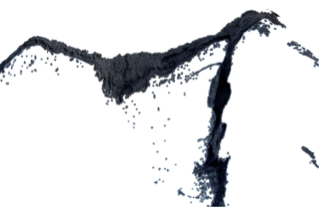 Exposición: “Calligraphie Intime” de Patricia de Solages  ♦Fecha: Del 28 al 31 de enero del 2016Horario: De 11:00 a 18:00 horasDirección: Galería Isabelle de Borchgrave, 73A chaussée de Vleurgat, 1050 BruxellesInauguración: 28 de enero a partir de las 18:30.  Reservar en info@isabelledeborchgrave.como al tel. 02 626 18 93.Descripción: Exposición de 16 fotografías en formato digital, impreso sobre papel japonés hecho a mano. 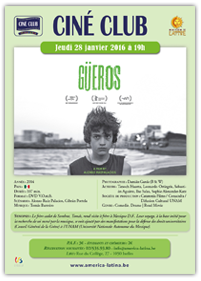 Cine: “GÜEROS” de Alonso Ruiz PalaciosFecha: Jueves 28 de enero Horario: A las 19:00 horasDirección: Maison de l’Amérique LatineRue du Collège 27, 1050 Bruxelles, Reservaciones: 02 535 93 80Precio: €3  Estudiantes y desempleados €2Premios: Festival de Berlín (2014),Festival de San Sebastián (2014), Festival de Tribeca (2014), 5 Premios Ariel (2014),Premios Fénix (2014),Festival de La Habana (2014)Sitio web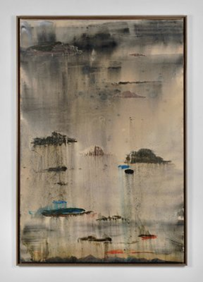 Exposición: “A.N.T.H.R.O.P.O.C.E.N.E” con los artista mexicanos Jorge Méndez Blake y Tania Pérez CórdovaFecha: Hasta el 5 de febreroHorario: De martes a sábado de  11:00 a 18:00 horasDirección: Galería Meessen De Clercq, Abdijstraat 2a Rue de l'Abbaye, 1000 BruselasSitio web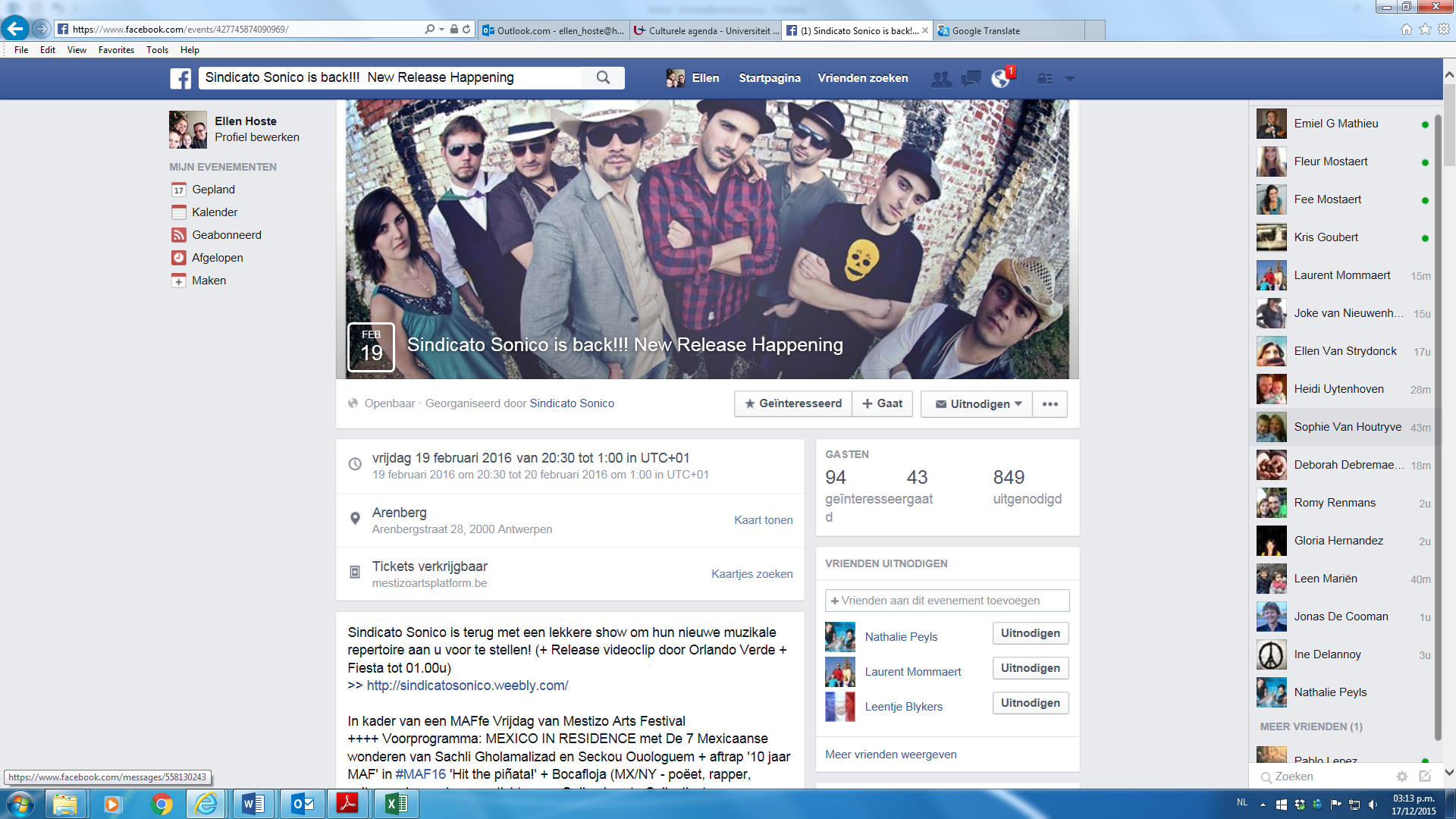 Concierto: “Sindicato sónico”Fecha: Viernes 19 de febreroHorario: A las 20:30 horasDirección: Centro cultural Arenberg, Arenbergstraat 28, 2000 AntwerpenSitio web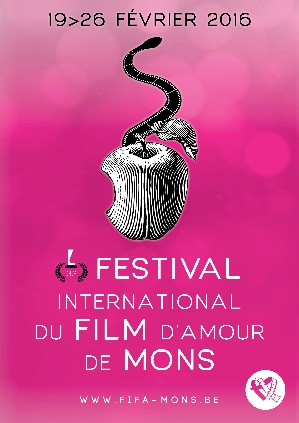 México presente en el Festival Internacional del Cine de Amor en Mons ♦Fecha: Del 19 al 25 de febreroMartes 23 de febrero: Velada dedicada a México: 20:00 horas: Película “Los bañistas”.  Introducción y plática con el director Max Zunino. Dirección: Imagix Mons: 1, Boulevard André Delvaux, 7000 Mons, www.imagix.be22:00 horas: presentación del Mariachi Los TarascosMuestra gastronómicaDirección:  Congres Hotel Van Der Valk, Avenue Mélina Mercouri 7, 7000 MonsJueves 25 de febrero: película “Los bañistas”: Horario: a consultar en el sitio web Dirección: Cinéma Plaza Art, Plaza Art, Rue de Nimy 12, 7000 Mons, www.plaza-art.be/Precio: €7Sitio web